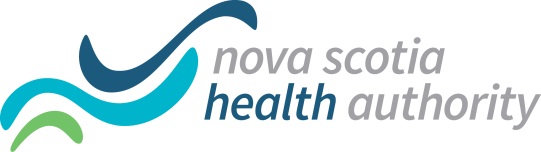 Have you completed treatment for prostate cancer? Researchers at Dalhousie University and Nova Scotia Health Authority want to hear from men in Nova Scotia who have been diagnosed with and treated for prostate cancer about their post-treatment care.If you meet these criteria, you are invited to participate in a one-time telephone interview which will last about one (1) hour. We would like to hear about your healthcare experiences since completing treatment, including whether or not it is meeting your healthcare needs. If you choose to participate you will receive a $25.00 honorarium in appreciation of your time.If you have questions about this study or would like to participate, please contact:Margaret JorgensenPhone: (902) 473-7290Email: Margaret.Jorgensen@ccns.nshealth.caSpecifically, we are interested in speaking  with Nova Scotia men who:are at least 18 years of agehave been previously diagnosed with prostate cancer, andhave completed treatment for prostate cancer within the last 5 years.